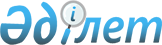 Солтүстік Қазақстан облысы Қызылжар ауданының Шаховское ауылының көшесіне атау беру туралыСолтүстік Қазақстан облысы Қызылжар ауданы Прибрежное ауылдық округі әкімінің 2009 жылғы 22 шілдедегі N 30 шешімі. Солтүстік Қазақстан облысы Қызылжар ауданының Әділет басқармасында 2009 жылғы 19 тамызда N 13-8-108 тіркелді.
      Ескерту. Бүкіл мәтіні бойынша "селолық", "селосының", "селосындағы" сөздері "ауылдық", "ауылының", "ауылындағы" сөздерімен ауыстырылды - Солтүстік Қазақстан облысы Қызылжар ауданы Прибрежный ауылдық округі әкімінің 25.02.2019 № 14 (алғашқы ресми жарияланған күнінен кейін күнтізбелік он күн өткен соң қолданысқа енгізіледі) шешімімен.
      2009 жылғы 23 қаңтардағы № 148-11 Қазақстан Республикасының "Қазақстан Республикасындағы мемлекеттік жергілікті және өзін-өзі басқару туралы" Заңының 35, 37-баптарына, 1993 жылғы 8 желтоқсандағы "Қазақстан Республикасындағы әкімшілік-аймақтық ұйымдастыру туралы" Қазақстан Республикасы Заңының 14-бабына сәйкес және Шаховское ауылының тұрғындарының пікірлері бойынша, ШЕШІМ қабылдаймын:
      1. Солтүстік Қазақстан облысының Қызылжар ауданың Шаховское ауылындағы атауы жоқ көшесіне "Мәжит Қасенев атындағы" атауы берілсін.
      2. Осы шешім ресми түрде жарияланғаннан кейін он күн ішінде өз күшіне енеді.
					© 2012. Қазақстан Республикасы Әділет министрлігінің «Қазақстан Республикасының Заңнама және құқықтық ақпарат институты» ШЖҚ РМК
				
      Ауылдық округ әкімі

О.Қ. Сибанов
